DEFENSIVE & KONKURRERENDE MELDINGERDEFENSIVE & KONKURRERENDE MELDINGERDEFENSIVE & KONKURRERENDE MELDINGERDEFENSIVE & KONKURRERENDE MELDINGERDEFENSIVE & KONKURRERENDE MELDINGERDEFENSIVE & KONKURRERENDE MELDINGERUDSPIL & SIGNALERUDSPIL & SIGNALERUDSPIL & SIGNALERUDSPIL & SIGNALERUDSPIL & SIGNALERUDSPIL & SIGNALERUDSPIL & SIGNALERUDSPIL & SIGNALERUDSPIL & SIGNALERUDSPIL & SIGNALERSYSTEMKORTTIL HOLDTURNERINGSYSTEMKORTTIL HOLDTURNERINGSYSTEMKORTTIL HOLDTURNERING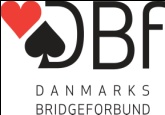 Indmeldinger (Stil; Svar; 1/2-Trækket; Genåbning)Indmeldinger (Stil; Svar; 1/2-Trækket; Genåbning)Indmeldinger (Stil; Svar; 1/2-Trækket; Genåbning)Indmeldinger (Stil; Svar; 1/2-Trækket; Genåbning)Indmeldinger (Stil; Svar; 1/2-Trækket; Genåbning)Indmeldinger (Stil; Svar; 1/2-Trækket; Genåbning)Åbningsudspil (Stil)Åbningsudspil (Stil)Åbningsudspil (Stil)Åbningsudspil (Stil)Åbningsudspil (Stil)Åbningsudspil (Stil)Åbningsudspil (Stil)Åbningsudspil (Stil)Åbningsudspil (Stil)Åbningsudspil (Stil)SYSTEMKORTTIL HOLDTURNERINGSYSTEMKORTTIL HOLDTURNERINGSYSTEMKORTTIL HOLDTURNERINGSunde 8-16HP,  Max 7(8) tabere.Sunde 8-16HP,  Max 7(8) tabere.Sunde 8-16HP,  Max 7(8) tabere.Sunde 8-16HP,  Max 7(8) tabere.Sunde 8-16HP,  Max 7(8) tabere.Sunde 8-16HP,  Max 7(8) tabere.UdspilUdspilUdspilMakkers farveMakkers farveSYSTEMKORTTIL HOLDTURNERINGSYSTEMKORTTIL HOLDTURNERINGSYSTEMKORTTIL HOLDTURNERINGSvar: Destruktive støtter. Ny farve er ikke krav (8-11HP).Svar: Destruktive støtter. Ny farve er ikke krav (8-11HP).Svar: Destruktive støtter. Ny farve er ikke krav (8-11HP).Svar: Destruktive støtter. Ny farve er ikke krav (8-11HP).Svar: Destruktive støtter. Ny farve er ikke krav (8-11HP).Svar: Destruktive støtter. Ny farve er ikke krav (8-11HP).FarveFarveFarveFarveFarve4. højeste.4. højeste.4. højeste.Højeste fra tre små og laveste fra to små ved vist 5+farve.Højeste fra tre små og laveste fra to små ved vist 5+farve.SYSTEMKORTTIL HOLDTURNERINGSYSTEMKORTTIL HOLDTURNERINGSYSTEMKORTTIL HOLDTURNERING2UT mindst invit med 4-kort støtte i major.2UT mindst invit med 4-kort støtte i major.2UT mindst invit med 4-kort støtte i major.2UT mindst invit med 4-kort støtte i major.2UT mindst invit med 4-kort støtte i major.2UT mindst invit med 4-kort støtte i major.SansSansSansSansSansAttitude.Attitude.Attitude.Højeste fra tre små og laveste fra to små ved vist 5+farve.Højeste fra tre små og laveste fra to små ved vist 5+farve.TurneringTurneringDivisionsturneringenHoldnr.4.Senere i spilletSenere i spilletSenere i spilletSenere i spilletSenere i spilletAttitude.Attitude.Attitude.Højeste fra tre små og laveste fra to små ved vist 5+farve.Højeste fra tre små og laveste fra to små ved vist 5+farve.Division/RækkeDivision/Række3. division vestHoldnr.4.Fattigmandskøbenhavner.Fattigmandskøbenhavner.Fattigmandskøbenhavner.Fattigmandskøbenhavner.Fattigmandskøbenhavner.Fattigmandskøbenhavner.Gennem spilførerGennem spilførerGennem spilførerGennem spilførerGennem spilførerLav=honnør.Lav=honnør.Lav=honnør.Højeste fra tre små og laveste fra to små ved vist 5+farve.Højeste fra tre små og laveste fra to små ved vist 5+farve.Spillernavne og medlemsnr.Spillernavne og medlemsnr.Birthe Kjær Larsen 20731Asger Friis 7871Birthe Kjær Larsen 20731Asger Friis 7871Birthe Kjær Larsen 20731Asger Friis 78714UT viser i visse situationer en 2-farvet hånd.4UT viser i visse situationer en 2-farvet hånd.4UT viser i visse situationer en 2-farvet hånd.4UT viser i visse situationer en 2-farvet hånd.4UT viser i visse situationer en 2-farvet hånd.4UT viser i visse situationer en 2-farvet hånd.GenereltGenereltGenereltGenereltGenereltMUDMUDMUDHøjeste fra tre små og laveste fra to små ved vist 5+farve.Højeste fra tre små og laveste fra to små ved vist 5+farve.Spillernavne og medlemsnr.Spillernavne og medlemsnr.Birthe Kjær Larsen 20731Asger Friis 7871Birthe Kjær Larsen 20731Asger Friis 7871Birthe Kjær Larsen 20731Asger Friis 78711ut-indmelding (2./4. hånd; Svar; Genåbning)1ut-indmelding (2./4. hånd; Svar; Genåbning)1ut-indmelding (2./4. hånd; Svar; Genåbning)1ut-indmelding (2./4. hånd; Svar; Genåbning)1ut-indmelding (2./4. hånd; Svar; Genåbning)1ut-indmelding (2./4. hånd; Svar; Genåbning)Udspil  (hvad det udspillede kort typisk er fra)Udspil  (hvad det udspillede kort typisk er fra)Udspil  (hvad det udspillede kort typisk er fra)Udspil  (hvad det udspillede kort typisk er fra)Udspil  (hvad det udspillede kort typisk er fra)Udspil  (hvad det udspillede kort typisk er fra)Udspil  (hvad det udspillede kort typisk er fra)Udspil  (hvad det udspillede kort typisk er fra)Udspil  (hvad det udspillede kort typisk er fra)Udspil  (hvad det udspillede kort typisk er fra)SYSTEMSYSTEMSYSTEMSYSTEMSYSTEM2. hånd/genåbning:2. hånd/genåbning:2. hånd/genåbning:2. hånd/genåbning:2. hånd/genåbning:15-17 HP/8-11HP og min. 5-4 fordeling.UdspilUdspilMod farveMod farveMod farveMod farveMod farveMod sansMod sansMod sansGrundsystem og genenerel stilGrundsystem og genenerel stilGrundsystem og genenerel stilGrundsystem og genenerel stilGrundsystem og genenerel stilSvar: Som i offensiven.Svar: Som i offensiven.Svar: Som i offensiven.Svar: Som i offensiven.Svar: Som i offensiven.Svar: Som i offensiven.EsEsEx, EKx, EKxxEx, EKx, EKxxEx, EKx, EKxxEx, EKx, EKxxEx, EKx, EKxxEx, EKx, EKxxEx, EKx, EKxxEx, EKx, EKxxNaturlig (længste minor med 5 farve major).Naturlig (længste minor med 5 farve major).Naturlig (længste minor med 5 farve major).Naturlig (længste minor med 5 farve major).Naturlig (længste minor med 5 farve major).KongeKongeEKxxx, KDxxx, KDB, EKEKxxx, KDxxx, KDB, EKEKxxx, KDxxx, KDB, EKEKxxx, KDxxx, KDB, EKEKxxx, KDxxx, KDB, EKEKBxx, KDTxx, KDB, EK DoEKBxx, KDTxx, KDB, EK DoEKBxx, KDTxx, KDB, EK DoVed lige længde I minor meldes laveste.Ved lige længde I minor meldes laveste.Ved lige længde I minor meldes laveste.Ved lige længde I minor meldes laveste.Ved lige længde I minor meldes laveste.4. hånd:11-14HP11-14HP11-14HP11-14HP11-14HPDameDameKDx, DBxx, DBx, DB, DxKDx, DBxx, DBx, DB, DxKDx, DBxx, DBx, DB, DxKDx, DBxx, DBx, DB, DxKDx, DBxx, DBx, DB, DxKDx, DB9x, DBT, DB, DxKDx, DB9x, DBT, DB, DxKDx, DB9x, DBT, DB, DxTaberberegning prioriteres forud for honnørpoint.Taberberegning prioriteres forud for honnørpoint.Taberberegning prioriteres forud for honnørpoint.Taberberegning prioriteres forud for honnørpoint.Taberberegning prioriteres forud for honnørpoint.Svar: Som i offensiven.Svar: Som i offensiven.Svar: Som i offensiven.Svar: Som i offensiven.Svar: Som i offensiven.Svar: Som i offensiven.BondeBondeBT9x, BTxx, Bx, KBTBT9x, BTxx, Bx, KBTBT9x, BTxx, Bx, KBTBT9x, BTxx, Bx, KBTBT9x, BTxx, Bx, KBTBT9x, BT8x, Bx, KBTBT9x, BT8x, Bx, KBTBT9x, BT8x, Bx, KBTSpringindmeldinger (Stil; Svar; Usædvanlig 2ut)Springindmeldinger (Stil; Svar; Usædvanlig 2ut)Springindmeldinger (Stil; Svar; Usædvanlig 2ut)Springindmeldinger (Stil; Svar; Usædvanlig 2ut)Springindmeldinger (Stil; Svar; Usædvanlig 2ut)Springindmeldinger (Stil; Svar; Usædvanlig 2ut)1010T98x,T9x,Tx, KT9, DT9xT98x,T9x,Tx, KT9, DT9xT98x,T9x,Tx, KT9, DT9xT98x,T9x,Tx, KT9, DT9xT98x,T9x,Tx, KT9, DT9xT98x,T9x,Tx, KT9, DT9xT98x,T9x,Tx, KT9, DT9xT98x,T9x,Tx, KT9, DT9xGenerelt: Generelt: Generelt: Generelt: SpærSpær9998xx,9x, B9xx98xx,9x, B9xx98xx,9x, B9xx98xx,9x, B9xx98xx,9x, B9xx98xx,9x, B9xx98xx,9x, B9xx98xx,9x, B9xx1UT åbning: 11-14 HP uz og(14) 15-17HP iz11-14 HP uz og(14) 15-17HP iz11-14 HP uz og(14) 15-17HP iz11-14 HP uz og(14) 15-17HP iz2-trækket: 2-trækket: 2-trækket: 2-trækket: Spær.  2UT laveste+højere umeldte.Spær.  2UT laveste+højere umeldte.HøjtHøjtXx, xXxXx, xXxXx, xXxXx, xXxXx, xXxXx, xXxXx, xXxXx, xXx1UT svar: 6-9HP. Kan indeholde 5-7 med st. til M. 6-9HP. Kan indeholde 5-7 med st. til M. 6-9HP. Kan indeholde 5-7 med st. til M. 6-9HP. Kan indeholde 5-7 med st. til M. 3+-trækket: 3+-trækket: 3+-trækket: 3+-trækket: SpærSpærLavtLavtHxxXHxxXHxxXHxxXHxxXAttitude.Attitude.Attitude.2-o-1 svar: 10+HP rundekrav.10+HP rundekrav.10+HP rundekrav.10+HP rundekrav.Genåbning:  Genåbning:  Genåbning:  Genåbning:  Signaler i prioritetsorden (l; u; k; a; f)Signaler i prioritetsorden (l; u; k; a; f)Signaler i prioritetsorden (l; u; k; a; f)Signaler i prioritetsorden (l; u; k; a; f)Signaler i prioritetsorden (l; u; k; a; f)Signaler i prioritetsorden (l; u; k; a; f)Signaler i prioritetsorden (l; u; k; a; f)Signaler i prioritetsorden (l; u; k; a; f)Signaler i prioritetsorden (l; u; k; a; f)Signaler i prioritetsorden (l; u; k; a; f) meldinger, som  kan  kræve  særligt  forsvar meldinger, som  kan  kræve  særligt  forsvar meldinger, som  kan  kræve  særligt  forsvar meldinger, som  kan  kræve  særligt  forsvar meldinger, som  kan  kræve  særligt  forsvarCuebid: Direkte & Spring (Stil; Svar; Genåbning)Cuebid: Direkte & Spring (Stil; Svar; Genåbning)Cuebid: Direkte & Spring (Stil; Svar; Genåbning)Cuebid: Direkte & Spring (Stil; Svar; Genåbning)Cuebid: Direkte & Spring (Stil; Svar; Genåbning)Cuebid: Direkte & Spring (Stil; Svar; Genåbning)L=Lige;   U=Ulige;   K=Kald;   A=Afvisning;   F=FarveskiftL=Lige;   U=Ulige;   K=Kald;   A=Afvisning;   F=FarveskiftL=Lige;   U=Ulige;   K=Kald;   A=Afvisning;   F=FarveskiftL=Lige;   U=Ulige;   K=Kald;   A=Afvisning;   F=FarveskiftL=Lige;   U=Ulige;   K=Kald;   A=Afvisning;   F=FarveskiftL=Lige;   U=Ulige;   K=Kald;   A=Afvisning;   F=FarveskiftL=Lige;   U=Ulige;   K=Kald;   A=Afvisning;   F=FarveskiftL=Lige;   U=Ulige;   K=Kald;   A=Afvisning;   F=FarveskiftL=Lige;   U=Ulige;   K=Kald;   A=Afvisning;   F=FarveskiftL=Lige;   U=Ulige;   K=Kald;   A=Afvisning;   F=FarveskiftÅbning 2UT Begge minor.Åbning 2UT Begge minor.Åbning 2UT Begge minor.Åbning 2UT Begge minor.Åbning 2UT Begge minor.Direkte:Direkte:Direkte:Rev. Michaels. På M: 4 i modsat M og længere m.Rev. Michaels. På M: 4 i modsat M og længere m.Rev. Michaels. På M: 4 i modsat M og længere m.Makkers udspilMakkers udspilMakkers udspilModp. udspilModp. udspilModp. udspilVed renoncePå m: Min. 5-4 i M. I begge sit. 10-15HP eller UK med ube. f. På m: Min. 5-4 i M. I begge sit. 10-15HP eller UK med ube. f. På m: Min. 5-4 i M. I begge sit. 10-15HP eller UK med ube. f. På m: Min. 5-4 i M. I begge sit. 10-15HP eller UK med ube. f. På m: Min. 5-4 i M. I begge sit. 10-15HP eller UK med ube. f. På m: Min. 5-4 i M. I begge sit. 10-15HP eller UK med ube. f. Farve   1.Farve   1.1.K/AK/AK/AL/UL/UL/UL/ASpring: Spring: Spørger om hold.Spørger om hold.Spørger om hold.Spørger om hold.2.2.2.FFFFFFGenåbning:Genåbning:Genåbning:Genåbning:3.3.3.L/UL/UL/UMod ut (mod Stærk/Svag; Genåbning; Passet hånd)Mod ut (mod Stærk/Svag; Genåbning; Passet hånd)Mod ut (mod Stærk/Svag; Genåbning; Passet hånd)Mod ut (mod Stærk/Svag; Genåbning; Passet hånd)Mod ut (mod Stærk/Svag; Genåbning; Passet hånd)Mod ut (mod Stærk/Svag; Genåbning; Passet hånd)Sans1.1.K/AK/AK/AL/UL/UL/UL/AMultiforsvar 9-14HP i både 2. og( 4. hånd).D 6 farve Multiforsvar 9-14HP i både 2. og( 4. hånd).D 6 farve Multiforsvar 9-14HP i både 2. og( 4. hånd).D 6 farve Multiforsvar 9-14HP i både 2. og( 4. hånd).D 6 farve Multiforsvar 9-14HP i både 2. og( 4. hånd).D 6 farve Multiforsvar 9-14HP i både 2. og( 4. hånd).D 6 farve 2.2.2.FFFFFFForhåndspasset hånd. D=begge M. Farve melding naturlig.Forhåndspasset hånd. D=begge M. Farve melding naturlig.Forhåndspasset hånd. D=begge M. Farve melding naturlig.Forhåndspasset hånd. D=begge M. Farve melding naturlig.Forhåndspasset hånd. D=begge M. Farve melding naturlig.Forhåndspasset hånd. D=begge M. Farve melding naturlig.3.3.3.L/UL/UL/UD viser min. 13(14)HP mod svage UT og min. 15 HP mod stærke UT.D viser min. 13(14)HP mod svage UT og min. 15 HP mod stærke UT.D viser min. 13(14)HP mod svage UT og min. 15 HP mod stærke UT.D viser min. 13(14)HP mod svage UT og min. 15 HP mod stærke UT.D viser min. 13(14)HP mod svage UT og min. 15 HP mod stærke UT.D viser min. 13(14)HP mod svage UT og min. 15 HP mod stærke UT.Kald/afvisningKald/afvisningKald/afvisningKald/afvisningLav=kaldLav=kaldLav=kaldLav=kaldLav=kaldLav=kaldD viser min. 13(14)HP mod svage UT og min. 15 HP mod stærke UT.D viser min. 13(14)HP mod svage UT og min. 15 HP mod stærke UT.D viser min. 13(14)HP mod svage UT og min. 15 HP mod stærke UT.D viser min. 13(14)HP mod svage UT og min. 15 HP mod stærke UT.D viser min. 13(14)HP mod svage UT og min. 15 HP mod stærke UT.D viser min. 13(14)HP mod svage UT og min. 15 HP mod stærke UT.MarkeringerMarkeringerMarkeringerMarkeringerLav=lige (Malmø)Lav=lige (Malmø)Lav=lige (Malmø)Lav=lige (Malmø)Lav=lige (Malmø)Lav=lige (Malmø)Mod spærreåbning (Dbl.; Cuebids; Spring; ut)Mod spærreåbning (Dbl.; Cuebids; Spring; ut)Mod spærreåbning (Dbl.; Cuebids; Spring; ut)Mod spærreåbning (Dbl.; Cuebids; Spring; ut)Mod spærreåbning (Dbl.; Cuebids; Spring; ut)Mod spærreåbning (Dbl.; Cuebids; Spring; ut)FarveskiftFarveskiftFarveskiftFarveskiftLavinthal.Lavinthal.Lavinthal.Lavinthal.Lavinthal.Lavinthal.DBL.DBL.DBL.DBL.DBL.DBL.1. afkast1. afkast1. afkast1. afkastKald og afvisning.Kald og afvisning.Kald og afvisning.Kald og afvisning.Kald og afvisning.Kald og afvisning.Mod spærreåbninger (også Ekrens og Multi) på 2 og 3-trinet er 4♦/♣ en to farvet hånd med minimum en 5-farve i major.med 5-farve i modsat major.Mod spærreåbninger (også Ekrens og Multi) på 2 og 3-trinet er 4♦/♣ en to farvet hånd med minimum en 5-farve i major.med 5-farve i modsat major.Mod spærreåbninger (også Ekrens og Multi) på 2 og 3-trinet er 4♦/♣ en to farvet hånd med minimum en 5-farve i major.med 5-farve i modsat major.Mod spærreåbninger (også Ekrens og Multi) på 2 og 3-trinet er 4♦/♣ en to farvet hånd med minimum en 5-farve i major.med 5-farve i modsat major.Mod spærreåbninger (også Ekrens og Multi) på 2 og 3-trinet er 4♦/♣ en to farvet hånd med minimum en 5-farve i major.med 5-farve i modsat major.Mod spærreåbninger (også Ekrens og Multi) på 2 og 3-trinet er 4♦/♣ en to farvet hånd med minimum en 5-farve i major.med 5-farve i modsat major.TrumfsignalerTrumfsignalerTrumfsignalerTrumfsignalerTrumfekko antyder trumfningsmulighed.Trumfekko antyder trumfningsmulighed.Trumfekko antyder trumfningsmulighed.Trumfekko antyder trumfningsmulighed.Trumfekko antyder trumfningsmulighed.Trumfekko antyder trumfningsmulighed.Mod spærreåbninger (også Ekrens og Multi) på 2 og 3-trinet er 4♦/♣ en to farvet hånd med minimum en 5-farve i major.med 5-farve i modsat major.Mod spærreåbninger (også Ekrens og Multi) på 2 og 3-trinet er 4♦/♣ en to farvet hånd med minimum en 5-farve i major.med 5-farve i modsat major.Mod spærreåbninger (også Ekrens og Multi) på 2 og 3-trinet er 4♦/♣ en to farvet hånd med minimum en 5-farve i major.med 5-farve i modsat major.Mod spærreåbninger (også Ekrens og Multi) på 2 og 3-trinet er 4♦/♣ en to farvet hånd med minimum en 5-farve i major.med 5-farve i modsat major.Mod spærreåbninger (også Ekrens og Multi) på 2 og 3-trinet er 4♦/♣ en to farvet hånd med minimum en 5-farve i major.med 5-farve i modsat major.Mod spærreåbninger (også Ekrens og Multi) på 2 og 3-trinet er 4♦/♣ en to farvet hånd med minimum en 5-farve i major.med 5-farve i modsat major.Andre signalerAndre signalerAndre signalerAndre signalerMarkering på konger i f.m. det første udspil.Markering på konger i f.m. det første udspil.Markering på konger i f.m. det første udspil.Markering på konger i f.m. det første udspil.Markering på konger i f.m. det første udspil.Markering på konger i f.m. det første udspil.Lebensohl anvendes i alle situationer, hvor der ikke kan visessvaghed med pas.Lebensohl anvendes i alle situationer, hvor der ikke kan visessvaghed med pas.Lebensohl anvendes i alle situationer, hvor der ikke kan visessvaghed med pas.Lebensohl anvendes i alle situationer, hvor der ikke kan visessvaghed med pas.Lebensohl anvendes i alle situationer, hvor der ikke kan visessvaghed med pas.Lebensohl anvendes i alle situationer, hvor der ikke kan visessvaghed med pas.DOBLINGERDOBLINGERDOBLINGERDOBLINGERDOBLINGERDOBLINGERDOBLINGERDOBLINGERDOBLINGERDOBLINGERLebensohl anvendes i alle situationer, hvor der ikke kan visessvaghed med pas.Lebensohl anvendes i alle situationer, hvor der ikke kan visessvaghed med pas.Lebensohl anvendes i alle situationer, hvor der ikke kan visessvaghed med pas.Lebensohl anvendes i alle situationer, hvor der ikke kan visessvaghed med pas.Lebensohl anvendes i alle situationer, hvor der ikke kan visessvaghed med pas.Lebensohl anvendes i alle situationer, hvor der ikke kan visessvaghed med pas.Oplysningsdobling  (Stil; Svar; Genåbning)Oplysningsdobling  (Stil; Svar; Genåbning)Oplysningsdobling  (Stil; Svar; Genåbning)Oplysningsdobling  (Stil; Svar; Genåbning)Oplysningsdobling  (Stil; Svar; Genåbning)Oplysningsdobling  (Stil; Svar; Genåbning)Oplysningsdobling  (Stil; Svar; Genåbning)Oplysningsdobling  (Stil; Svar; Genåbning)Oplysningsdobling  (Stil; Svar; Genåbning)Oplysningsdobling  (Stil; Svar; Genåbning)Specielle  kravsituationerSpecielle  kravsituationerSpecielle  kravsituationerSpecielle  kravsituationerSpecielle  kravsituationerMod  kunstige  stærke ÅbningerMod  kunstige  stærke ÅbningerMod  kunstige  stærke ÅbningerMod  kunstige  stærke ÅbningerMod  kunstige  stærke ÅbningerMod  kunstige  stærke ÅbningerStil: Sunde.     På minor loves min. 4-3 i major eller stærk.Sunde.     På minor loves min. 4-3 i major eller stærk.Sunde.     På minor loves min. 4-3 i major eller stærk.Sunde.     På minor loves min. 4-3 i major eller stærk.Sunde.     På minor loves min. 4-3 i major eller stærk.Sunde.     På minor loves min. 4-3 i major eller stærk.Sunde.     På minor loves min. 4-3 i major eller stærk.Sunde.     På minor loves min. 4-3 i major eller stærk.Sunde.     På minor loves min. 4-3 i major eller stærk.Kravpas, når egen side har 22+HP og der er krævet til udgang eller der er meldt udgang (ej offermeldinger/spær).Kravpas, når egen side har 22+HP og der er krævet til udgang eller der er meldt udgang (ej offermeldinger/spær).Kravpas, når egen side har 22+HP og der er krævet til udgang eller der er meldt udgang (ej offermeldinger/spær).Kravpas, når egen side har 22+HP og der er krævet til udgang eller der er meldt udgang (ej offermeldinger/spær).Kravpas, når egen side har 22+HP og der er krævet til udgang eller der er meldt udgang (ej offermeldinger/spær).D=Begge major.D=Begge major.D=Begge major.D=Begge major.D=Begge major.D=Begge major.	       På major loves den anden major eller stærk.	       På major loves den anden major eller stærk.	       På major loves den anden major eller stærk.	       På major loves den anden major eller stærk.	       På major loves den anden major eller stærk.	       På major loves den anden major eller stærk.	       På major loves den anden major eller stærk.	       På major loves den anden major eller stærk.	       På major loves den anden major eller stærk.	       På major loves den anden major eller stærk.Kravpas, når egen side har 22+HP og der er krævet til udgang eller der er meldt udgang (ej offermeldinger/spær).Kravpas, når egen side har 22+HP og der er krævet til udgang eller der er meldt udgang (ej offermeldinger/spær).Kravpas, når egen side har 22+HP og der er krævet til udgang eller der er meldt udgang (ej offermeldinger/spær).Kravpas, når egen side har 22+HP og der er krævet til udgang eller der er meldt udgang (ej offermeldinger/spær).Kravpas, når egen side har 22+HP og der er krævet til udgang eller der er meldt udgang (ej offermeldinger/spær).UT=Begge minor.UT=Begge minor.UT=Begge minor.UT=Begge minor.UT=Begge minor.UT=Begge minor.Svar:Overmelding=12+HP UK.Overmelding=12+HP UK.Overmelding=12+HP UK.Overmelding=12+HP UK.Overmelding=12+HP UK.Overmelding=12+HP UK.Overmelding=12+HP UK.Overmelding=12+HP UK.Overmelding=12+HP UK.Genåbning:Genåbning:Genåbning:Kan være relativ svage.Kan være relativ svage.Kan være relativ svage.Kan være relativ svage.Kan være relativ svage.Kan være relativ svage.Kan være relativ svage.Vigtige oplysninger, der ikke  passer i skemaetVigtige oplysninger, der ikke  passer i skemaetVigtige oplysninger, der ikke  passer i skemaetVigtige oplysninger, der ikke  passer i skemaetVigtige oplysninger, der ikke  passer i skemaetSpecielle, kunstige  og  konkurrerende d/rdSpecielle, kunstige  og  konkurrerende d/rdSpecielle, kunstige  og  konkurrerende d/rdSpecielle, kunstige  og  konkurrerende d/rdSpecielle, kunstige  og  konkurrerende d/rdSpecielle, kunstige  og  konkurrerende d/rdSpecielle, kunstige  og  konkurrerende d/rdSpecielle, kunstige  og  konkurrerende d/rdSpecielle, kunstige  og  konkurrerende d/rdSpecielle, kunstige  og  konkurrerende d/rdX-Y-UT, MANCO, LFT, 4. farve UK.X-Y-UT, MANCO, LFT, 4. farve UK.X-Y-UT, MANCO, LFT, 4. farve UK.X-Y-UT, MANCO, LFT, 4. farve UK.X-Y-UT, MANCO, LFT, 4. farve UK.Efter modpartens oplysningsdoblingEfter modpartens oplysningsdoblingEfter modpartens oplysningsdoblingEfter modpartens oplysningsdoblingEfter modpartens oplysningsdoblingEfter modpartens oplysningsdoblingHighLow D til og med 2♠.HighLow D til og med 2♠.HighLow D til og med 2♠.HighLow D til og med 2♠.HighLow D til og med 2♠.HighLow D til og med 2♠.HighLow D til og med 2♠.HighLow D til og med 2♠.HighLow D til og med 2♠.HighLow D til og med 2♠.1X-?Y-2UT-3♣?1X-?Y-2UT-3♣?1X-?Y-2UT-3♣?1X-?Y-2UT-3♣?1X-?Y-2UT-3♣?RD=10+HP strafinteresse. 1x=naturlig krav for runde.RD=10+HP strafinteresse. 1x=naturlig krav for runde.RD=10+HP strafinteresse. 1x=naturlig krav for runde.RD=10+HP strafinteresse. 1x=naturlig krav for runde.RD=10+HP strafinteresse. 1x=naturlig krav for runde.RD=10+HP strafinteresse. 1x=naturlig krav for runde.Negativ til og med 3♥. Herefter styrke.Negativ til og med 3♥. Herefter styrke.Negativ til og med 3♥. Herefter styrke.Negativ til og med 3♥. Herefter styrke.Negativ til og med 3♥. Herefter styrke.Negativ til og med 3♥. Herefter styrke.Negativ til og med 3♥. Herefter styrke.Negativ til og med 3♥. Herefter styrke.Negativ til og med 3♥. Herefter styrke.Negativ til og med 3♥. Herefter styrke.1X-1UT-2Y-2UT? Lebensohl.1X-1UT-2Y-2UT? Lebensohl.1X-1UT-2Y-2UT? Lebensohl.1X-1UT-2Y-2UT? Lebensohl.1X-1UT-2Y-2UT? Lebensohl.Ny farve på 2-trinet ikke krav. D ignoreres i relation til Ny farve på 2-trinet ikke krav. D ignoreres i relation til Ny farve på 2-trinet ikke krav. D ignoreres i relation til Ny farve på 2-trinet ikke krav. D ignoreres i relation til Ny farve på 2-trinet ikke krav. D ignoreres i relation til Ny farve på 2-trinet ikke krav. D ignoreres i relation til Konkurrencedoblinger, svardoblinger, styrkedoblinger.Konkurrencedoblinger, svardoblinger, styrkedoblinger.Konkurrencedoblinger, svardoblinger, styrkedoblinger.Konkurrencedoblinger, svardoblinger, styrkedoblinger.Konkurrencedoblinger, svardoblinger, styrkedoblinger.Konkurrencedoblinger, svardoblinger, styrkedoblinger.Konkurrencedoblinger, svardoblinger, styrkedoblinger.Konkurrencedoblinger, svardoblinger, styrkedoblinger.Konkurrencedoblinger, svardoblinger, styrkedoblinger.Konkurrencedoblinger, svardoblinger, styrkedoblinger.BluffBluffBluffBluffBluffstøttemeldinger.støttemeldinger.støttemeldinger.støttemeldinger.støttemeldinger.støttemeldinger.(Ubegrænsede hænder styrkedobler. Begrænsede strafdobler).(Ubegrænsede hænder styrkedobler. Begrænsede strafdobler).(Ubegrænsede hænder styrkedobler. Begrænsede strafdobler).(Ubegrænsede hænder styrkedobler. Begrænsede strafdobler).(Ubegrænsede hænder styrkedobler. Begrænsede strafdobler).(Ubegrænsede hænder styrkedobler. Begrænsede strafdobler).(Ubegrænsede hænder styrkedobler. Begrænsede strafdobler).(Ubegrænsede hænder styrkedobler. Begrænsede strafdobler).(Ubegrænsede hænder styrkedobler. Begrænsede strafdobler).(Ubegrænsede hænder styrkedobler. Begrænsede strafdobler).Sjældent/ofte.Sjældent/ofte.Sjældent/ofte.Sjældent/ofte.Sjældent/ofte.Lightner D.Lightner D.Lightner D.Lightner D.Lightner D.Lightner D.Lightner D.Lightner D.Lightner D.Lightner D. Udgivet af DBf’s Turneringskomite, 01.07.2010Beskrivelse af åbningsmeldingerBeskrivelse af åbningsmeldingerBeskrivelse af åbningsmeldingerBeskrivelse af åbningsmeldingerBeskrivelse af åbningsmeldingerBeskrivelse af åbningsmeldingerBeskrivelse af åbningsmeldingerBeskrivelse af åbningsmeldingerBeskrivelse af åbningsmeldingerÅbningKun-stig?Min.antal kortNeg. dtil og medBeskrivelseSvarSvarVidere meldeforløbAfvigelser, når modparten melder, eller makker har passet123♥Naturlig. 12 (11) HP.1♥/♠ kan indeholde længere ♦ farve (6-8HP)1♥/♠ kan indeholde længere ♦ farve (6-8HP)”Kravpas” til og med 2♠.HighLow D til og med 2♠.Efter indmelding er ny farve på 2-trinet ikke krav.123♥2UT UK 4+♣.2UT UK 4+♣.”Kravpas” til og med 2♠.HighLow D til og med 2♠.Efter indmelding er ny farve på 2-trinet ikke krav.123♥2♦/♥/: 5+farve.  4-7HP.2♦/♥/: 5+farve.  4-7HP.”Kravpas” til og med 2♠.HighLow D til og med 2♠.Efter indmelding er ny farve på 2-trinet ikke krav.123♥3♦/♥/:13+ HP Splint. 4♥/♠ NAT.3♦/♥/:13+ HP Splint. 4♥/♠ NAT.”Kravpas” til og med 2♠.HighLow D til og med 2♠.Efter indmelding er ny farve på 2-trinet ikke krav.133♥Naturlig. 12 (11) HP.2UT UK 4+♣.2UT UK 4+♣.Do.133♥2♥/: 5+farve.  4-7HP.2♥/: 5+farve.  4-7HP.Do.133♥3♣/♥/:13+ HP Splint. 4♥/♠ NAT.3♣/♥/:13+ HP Splint. 4♥/♠ NAT.Do.153♥Naturlig. 12 (11) HP.2♥: 8-11HP 3-kort st. 2: 5+♠ 4-7HP. 2UT Steens2♥: 8-11HP 3-kort st. 2: 5+♠ 4-7HP. 2UT SteensDo.153♥Omv. Bergen. 3♠ ubekendt S. 3UT/4♣/♦ R. 4♠ NAT.Omv. Bergen. 3♠ ubekendt S. 3UT/4♣/♦ R. 4♠ NAT.Do.153♥Naturlig. 12 (11) HP.2♠: 8-11HP (8-9 tabere). 3-kort st. 2UT Steens.2♠: 8-11HP (8-9 tabere). 3-kort st. 2UT Steens.Do.153♥Omv. Bergen. 3UT ubekendt S. 4♣/♦/♥ R.Omv. Bergen. 3UT ubekendt S. 4♣/♦/♥ R.Do.1utBAL+ div.(2345)(2336)3♥ 11-14 uZ2♣ Stayman. 2♣ Stayman. Efter 2♦ er 2♥ ønske om at spille 2 i M.Omvendt Lebensohl.På 2-trinet styrke D.På 3-trinet opl. D til og med 3♥.Nilslands forsvar.1utBAL+ div.(2345)(2336)3♥ 15-17  iZ2♦/♥/UT/3♣ transfer.2♦/♥/UT/3♣ transfer.Omvendt Lebensohl.På 2-trinet styrke D.På 3-trinet opl. D til og med 3♥.Nilslands forsvar.1utBAL+ div.(2345)(2336)3♥ 2♠ Styrkespørgemelding (Baron).2♠ Styrkespørgemelding (Baron).Svar: 2UT minimum. 3UT/Farve max.Omvendt Lebensohl.På 2-trinet styrke D.På 3-trinet opl. D til og med 3♥.Nilslands forsvar.1utBAL+ div.(2345)(2336)3♥ 3♦ Begge m. 3♥/♠ UK 4-farve. 4♣ Gerber. Texas.3♦ Begge m. 3♥/♠ UK 4-farve. 4♣ Gerber. Texas.Omvendt Lebensohl.På 2-trinet styrke D.På 3-trinet opl. D til og med 3♥.Nilslands forsvar.2JaUbekendt Acol åbn2♦: relæ. 2♥//2UT svag. 3x 6+f. 4x Gående farve.2♦: relæ. 2♥//2UT svag. 3x 6+f. 4x Gående farve.2♣ - 2♦ - 4♥/♠! 7+farve m. sideværdier.Transfer svar ved indmeldinger =>2♠.2Ja20-21/25-27UT3♣ Baron. 3♦/♥ transfer. 3♠: 5♠+4♥. Texas.3♣ Baron. 3♦/♥ transfer. 3♠: 5♠+4♥. Texas.Transfer svar ved indmeldinger =>2♠.2Ja6Multi 5(7)-10HP2♥ relæ. 2♠ spørgemelding med ♥. 2UT spørgem.2♥ relæ. 2♠ spørgemelding med ♥. 2UT spørgem.2♠: pas 3♣/♦ max/min m. ♥.D: Pas viser ♦. RD styrke.2Ja6eller 22-24UT3♣/♦ for at spille. 3♥ spær i major. 4♥ do.3♣/♦ for at spille. 3♥ spær i major. 4♥ do.2UT: 3♣ max. 3♦/♥ min. med ♥/♠.2Ja     44/5el 5/4 i mojor2♠/3 for at spille. 2UT? 3♣ pas el. korrigér. 2♠/3 for at spille. 2UT? 3♣ pas el. korrigér. 2UT: 3♣/♦ min. 3♥/♠ max. med ♣/♦. Farve: D straf. D: RD styrke.2Ja     45(7)-10HP.3♥ spær. 3♠ invit .3♥ spær. 3♠ invit .Farve: D straf. D: RD styrke.2Ja5(4)-45♠+4+minor.2UT? 3♣ pas el. korrigér. 3♦/♥ for at spille. 2UT? 3♣ pas el. korrigér. 3♦/♥ for at spille. 2UT: 3♣/♦ min. 3♥/♠ max. med ♣/♦.Do.2Ja5(4)-45(7)-10HP.3♠ spær.3♠ spær.Do.2utJa5-55+m-5+m. 5(7)-10HP3♣/♦ for at spille. 3♥ relæ. 3♠ krav.3♣/♦ for at spille. 3♥ relæ. 3♠ krav.3♥ relæ til 3♠. Herefter er ny farve krav.D: P vælg selv. RD styrke36Spær 5-9(10) HP.Kan i 1. hånd uz være udisciplineret.Ny farve er krav.Ny farve er krav.36Spær 5-9(10) HP.Kan i 1. hånd uz være udisciplineret.Ny farve er krav.Ny farve er krav.36Spær 5-9(10) HP.Kan i 1. hånd uz være udisciplineret.Ny farve er krav.Ny farve er krav.Meldinger på højere niveau (Slemmeldinger)Meldinger på højere niveau (Slemmeldinger)36Spær 5-9(10) HP.Kan i 1. hånd uz være udisciplineret.Ny farve er krav.Ny farve er krav.Gerber på UT/2UT (inklusiv x-y-UT,1x-2y-2UT mv.).Gerber på UT/2UT (inklusiv x-y-UT,1x-2y-2UT mv.).3utJa7Semigående minor?♣ for at spille i minorfarven. 4♦ til major. 4♥/♠/UT??♣ for at spille i minorfarven. 4♦ til major. 4♥/♠/UT?RCK 1430.RCK 1430.47TreldeTrelde47Cuebids 1 kontrolCuebids 1 kontrol47Splinter.Splinter.47Lido (Lige=dobler).Lido (Lige=dobler).4utJa5-53/4/5 tabere afhængig af zonestilling.3/4/5 tabere afhængig af zonestilling.3/4/5 tabere afhængig af zonestilling. Udgivet af DBf’s Turneringskomite, 01.07.2010 Udgivet af DBf’s Turneringskomite, 01.07.2010 Udgivet af DBf’s Turneringskomite, 01.07.2010 Udgivet af DBf’s Turneringskomite, 01.07.2010 Udgivet af DBf’s Turneringskomite, 01.07.2010 Udgivet af DBf’s Turneringskomite, 01.07.2010 Udgivet af DBf’s Turneringskomite, 01.07.2010